ΑΙΤΗΣΗ ΕΚΠΟΝΗΣΗΣ ΠΤΥΧΙΑΚΗΣ ΕΡΓΑΣΙΑΣ* απαραίτητο1.  ΓΝΩΣΗ ΞΕΝΗΣ ΓΛΩΣΣΑΣ2.  ΣΧΕΤΙΚΑ ΜΑΘΗΜΑΤΑ3. Εκτιμώμενος χρόνος απόκτησης πτυχίου (μήνας/έτος)4. ΓΝΩΣΗ ΗΛΕΚΤΡΟΝΙΚΩΝ ΥΠΟΛΟΓΙΣΤΩΝΑ) Λειτουργικά Συστήματα: B) Πακέτα Λογισμικού (π.χ., Origin, …)Γ) Γλώσσες προγραμματισμού (π.χ., Matlab, Fortran, Python…)5. Ενδιαφέρομαι για πειραματική εργασία (συλλογή και επεξεργασία μετρήσεων)6. Κίνητρα για την εκπόνηση Πτυχιακής Εργασίας:7. Προτίμηση θεματικής ενότητας και επιβλέποντα:ΕΛΛΗΝΙΚΗ ΔΗΜΟΚΡΑΤΙΑΣΧΟΛΗ ΘΕΤΙΚΩΝ ΕΠΙΣΤΗΜΩΝ – ΤΜΗΜΑ ΦΥΣΙΚΗΣΣΧΟΛΗ ΘΕΤΙΚΩΝ ΕΠΙΣΤΗΜΩΝ – ΤΜΗΜΑ ΦΥΣΙΚΗΣΣΧΟΛΗ ΘΕΤΙΚΩΝ ΕΠΙΣΤΗΜΩΝ – ΤΜΗΜΑ ΦΥΣΙΚΗΣΣΧΟΛΗ ΘΕΤΙΚΩΝ ΕΠΙΣΤΗΜΩΝ – ΤΜΗΜΑ ΦΥΣΙΚΗΣ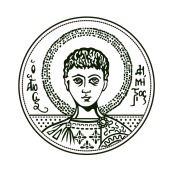 ΤΟΜΕΑΣ ΕΦΑΡΜΟΓΩΝ ΦΥΣΙΚΗΣ ΚΑΙ ΦΥΣΙΚΗΣ ΠΕΡΙΒΑΛΛΟΝΤΟΣΕργαστήριο Φυσικής της ΑτμόσφαιραςΤΟΜΕΑΣ ΕΦΑΡΜΟΓΩΝ ΦΥΣΙΚΗΣ ΚΑΙ ΦΥΣΙΚΗΣ ΠΕΡΙΒΑΛΛΟΝΤΟΣΕργαστήριο Φυσικής της ΑτμόσφαιραςΤΟΜΕΑΣ ΕΦΑΡΜΟΓΩΝ ΦΥΣΙΚΗΣ ΚΑΙ ΦΥΣΙΚΗΣ ΠΕΡΙΒΑΛΛΟΝΤΟΣΕργαστήριο Φυσικής της ΑτμόσφαιραςΤΟΜΕΑΣ ΕΦΑΡΜΟΓΩΝ ΦΥΣΙΚΗΣ ΚΑΙ ΦΥΣΙΚΗΣ ΠΕΡΙΒΑΛΛΟΝΤΟΣΕργαστήριο Φυσικής της Ατμόσφαιρας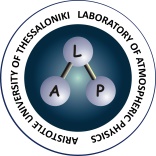 Γραμματεία Εργαστηρίου Γραμματεία Εργαστηρίου ΑΡΙΣΤΟΤΕΛΕΙΟ ΠΑΝΕΠΙΣΤΗΜΙΟ ΘΕΣΣΑΛΟΝΙΚΗΣΤηλ :Email:2310 99 8156 rkopali@auth.grΘεσσαλονίκη ____/____/ 2024Όνομα:Επώνυμο:Ακαδ. έτος εισαγωγής:A.E.M.:Τηλ. / Κινητό:* e-mail:1. ΑγγλικάΜΕΤΡΙΑΚΑΛΑΑΡΙΣΤΑ2.ΜΕΤΡΙΑΚΑΛΑΑΡΙΣΤΑ3.ΜΕΤΡΙΑΚΑΛΑΑΡΙΣΤΑΜάθημαΒαθμόςΦυσική Ατμόσφαιρας και Περιβάλλοντος (3ου εξαμ.)Ατμοσφαιρικό ΠεριβάλλονΠαγκόσμιες Περιβαλλοντικές ΜεταβολέςΑνανεώσιμες Πηγές ΕνέργειαςΑτμοσφαιρική ΤεχνολογίαΑτμοσφαιρική Διάχυση και ΔιασποράΥπολογιστική Φυσική και Εφαρμογές1. LINUX2. Άλλο (εκτός Windows)1.ΜΕΤΡΙΑΚΑΛΑΑΡΙΣΤΑ2.ΜΕΤΡΙΑΚΑΛΑΑΡΙΣΤΑ3.ΜΕΤΡΙΑΚΑΛΑΑΡΙΣΤΑ1.ΜΕΤΡΙΑΚΑΛΑΑΡΙΣΤΑ2.ΜΕΤΡΙΑΚΑΛΑΑΡΙΣΤΑ3.ΜΕΤΡΙΑΚΑΛΑΑΡΙΣΤΑ1.2.3.